matemática – tabelaESSA ATIVIDADE SERÁ FEITA ONLINE.Mariana fez uma pesquisa sobre a quantidade de moradores na vizinhança e descobriu os seguintes dados: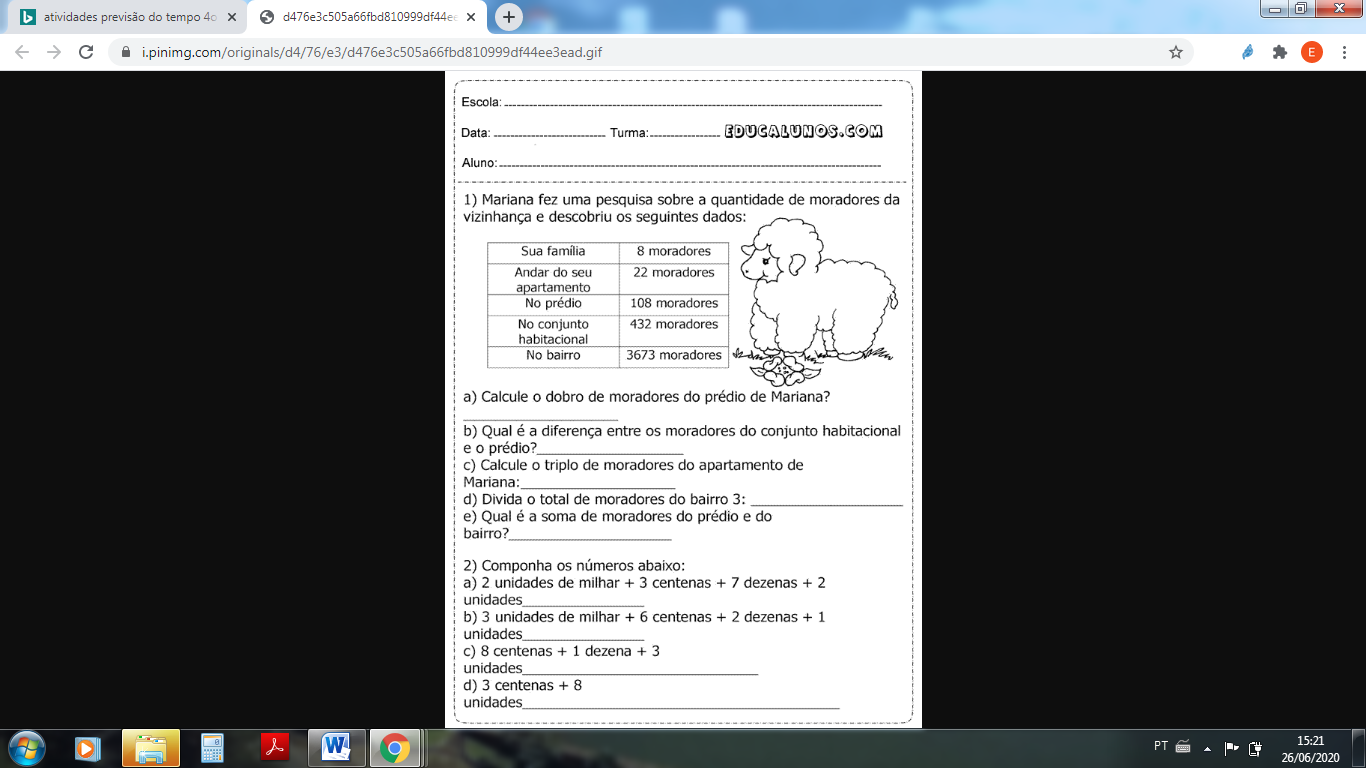 Calcule o dobro de moradores do prédio de Mariana?Qual a diferença entre os moradores do conjunto habitacional e do prédio?Calcule o triplo dos moradores do apartamento de Mariana. Não se esqueça de fazer os cálculos._____________X____________=_______________Divida o total de moradores do bairro em 3 grupos.Qual é a soma de moradores do bairro e do prédio?Decomponha os números abaixo seguindo o exemplo apresentado.5434 – 5 unidades de milhar, 4 centenas, 3 dezenas e 4 unidades.6736 -  90877 – 12324- 5434 – 44032 - 